ГКОУ РД «Камбулатская СОШ Рутульского района»Сценарий внеклассногомероприятияв 4 классе.«Правила дорожные детям знать положено»,посвященного всемирному дню памяти жертв ДТП.2020 год.Мероприятие ПДД– Здравствуйте ребята! Сегодня наше мероприятие будет посвящено правилам дорожного движения.– А для чего нужно знать правила дорожного движения?Изучать и знать ПДД необходимо для того, чтобы не подвергать свою жизнь и жизнь других людей опасности.С каждым годом всё больше и больше появляется транспорта на дорогах городов и посёлков. Для того, чтобы движение было безопасным действует строгий закон - Правила дорожного движения. Соблюдать эти правила обязаны все: водители, пешеходы и пассажиры общественного транспорта. Об этих правилах мы сегодня и поговорим. Твёрдо запомните, и строго соблюдайте их. Этим вы сохраните себе здоровье и жизнь. Правила дорожного движения –Это часть Таблицы Уважения:Пешехода надо уважать,На него не надо наезжать. И прошу вас уважать шофёра,Каждый может стать шофёром скоро.Если рядом путь перебегать,Можем мы шофёра напугать. Нужно всем участникам движенияСоблюдать Законы Уважения!
Все люди, как только выходят на улицу, становятся пешеходами. Настоящий пешеход ведёт себя на улице уверенно, и шофёры относятся к нему с уважением. Машины ездят по строгим правилам. Для пешеходов тоже есть правила. Если их не знать, ни за что не стать хорошим пешеходом.Движенья полон город! 
Бегут машины в ряд, 
Цветные светофоры,
И день, и ночь горят.
Шагая осторожно,
За улицей следи.
И только там, где можно,
Её переходи! Делаем ребятам предостережение: 
Выучите срочно правила движения, 
Чтоб не волновались каждый день родители,
Чтоб спокойны были за рулём водители.Правил дорожных на свете немало. 
Все бы их выучить нам не мешало. 
Но основные из правил движенья,
Знать как таблицу должны умноженья.Знак “Движение запрещено":Этот знак ну очень строгий,
Коль стоит он на дороге.
Говорит он нам: "Друзья,
Ездить здесь совсем нельзя!"  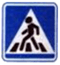 Знак "Пешеходный переход":Здесь наземный переход,
Ходит целый день народ.
Ты, водитель, не грусти,
Пешехода пропусти! 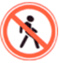 Знак "Движение пешеходов запрещено":В дождь и в ясную погоду
Здесь не ходят пешеходы.
Говорит им знак одно:
"Вам ходить запрещено!" 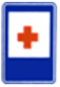 Знак "Пункт первой медицинской помощи":Если кто сломает ногу,
Здесь врачи всегда помогут.
Помощь первую окажут,
Где лечиться дальше, скажут.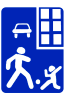 Знак “Жилая зона”Площадка детская у дома,
По Правилам – жилая зона.
Подскажет знак водителю –
Во дворе – будь бдительным.
Едешь тихо, осторожно,
Припаркуйся, там, где можно. 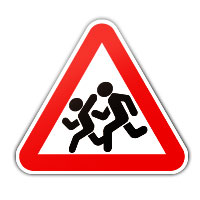 Знак “Дети”Это очень важный знак,
Он висит не просто так.
Будь внимательней, шофер!
Рядом садик, школьный двор. 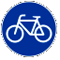 Знак “Велосипедная дорожка”Велосипедная дорожка,
Обгоняй Максим Сережку.
Вам никто не помешает –
Этот знак все дети знают.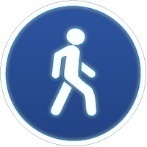 Знак “Пешеходная дорожка”По пешеходной дорожке,
Шагают только ножки.
Лишь в коляске, малышам,
Можно ездить, не спеша.Азбуку города помни всегда, чтоб не случалась с тобою беда.- Сегодня каждый школьник должен знать, что улица очень опасна для того, кто не умеет правильно ходить по ней.  Но тот, кто твёрдо знает и точно выполняет  строгие правила дорожного движения, может не опасаться самой быстрой машины.  А сейчас немного поиграем, игра называется «Подскажи словечко»Чтобы я  тебя  повёз,Мне  не  нужен  овёс.Накорми  меня  бензином,На  копытца   дай  резину,И  тогда, поднявши  пыль,Побежит…….(автомобиль)В  магазине  мне  купилиГлобус  круглый  и  большой.Об  одном  мы  позабыли,Как  нести  его  домой?Но, подъехав  к  остановке,Дверь  открыл  и  очень  ловкоВмиг  привёз  и  нас, и глобусЗамечательный …….( автобус)Знает  правила  движеньяОн, как  урок  учитель,Плюс  сноровка  при  вождении.Звать  его ……………(водитель)Очень  нужен  он  в  пути,Где  дорогу  перейти?Он  расскажет, «что»  и  «как»,Звать  его  ……………(дорожный  знак)Напомни ротозею  строго:«Стоп! Здесь  проезжая   дорога!Кто  так  на   улице  резвится,Потом  окажется  в  …………..(больнице)Мы  на  улицу  пошли,Светофора  не  нашли.Как  дорогу  перейти?Если  «зебра  на  пути»?Мы  гадали, мы решали,Что же  это  за  проход?А  потом  мы  все  узнали:«Зебра» - это  …………..(переход)Молодцы ребята, с заданием вы справились отлично, а сейчас внимание на экран.А теперь посмотрите сценку, которую покажет вам отряд юид, как надо себя вести в общественном транспорте.Чтоб не было дорожных нарушений,Ведем работу в школе круглый год,И юному инспектору движенияЗа это уваженье и почет.Ребята, скажите, а как вы думаете, надо пристегиваться ремнями безопасности в машине? А подымите руку, кто из вас пристегивается в машине. Молодцы, а сейчас внимание на экран.Ребята, вы поняли зачем надо пристегиваться ремнями безопасности, мы надеемся, что вы запомнили и будете соблюдать все эти правила.А сейчас опять немного поиграем и называется наша игра (за каждый правильный ответ карточка красного, желтого или зеленого цвета)Блиц - опрос «На дороге».1. Самодвижущееся четырехколесное транспортное средство. (Автомобиль.)2. Старинный экипаж, запряженный лошадьми. (Карета.)3 .Многоместный автомобиль для перевозки пассажиров. (Автобус.)4. Любимое транспортное средство отчаянных мальчишек, для езды на котором надо отталкиваться ногой. (Самокат.)5. Дом для автомобиля. (Гараж.)6. Человек, идущий по тротуару. (Пешеход.)7. Часть дороги, по которой идут пешеходы. (Тротуар.)8. Человек, управляющий автомобилем. (Водитель.)9. Водитель самолета. (Летчик, пилот.)10. Чтобы остановился автомобиль, что надо сделать водителю? (Тормоз.)11.Что набирает автомобиль при обгоне? (Скорость.)12. Место на дороге, предназначенное для пешеходов. (Переход.)13. Полосатая разметка перехода. (Зебра.)14. Место пересечения улиц. (Перекресток.)15. Громкий звуковой сигнал специальной машины. (Сирена.)16. Место для посадки и высадки пассажиров общественного транспорта. (Остановка.)17. Прочная широкая лямка, обеспечивающая безопасность водителя и пассажиров в легковом автомобиле. (Ремень безопасности.)18. Защитный головной убор мотоциклиста. (Шлем.)19. Безбилетный пассажир. (Заяц.)20. Общее название автобуса, трамвая, троллейбуса. (Общественный транспорт.)21. Человек, едущий в транспорте, но не за рулем. (Пассажир.)22. Водитель велосипеда. (Велосипедист.)23. Пересечение железнодорожных путей с автомобильной дорогой. (Переезд.)24. Опускающаяся и поднимающаяся перекладина для открытия и закрытия переезда. (Шлагбаум.)25. Часть загородной дороги для передвижения пешеходов, если нет тротуара. (Обочина.)26. «Ноги» автомобиля. (Колеса.)27. «Глаза» автомобиля. (Фары.)28. Часть грузовика, предназначенная для перевозки грузов. (Кузов.)29. Приспособление для буксировки автомобиля. (Трос.)30. Автомобиль, имеющий название великой русской реки. (Волга.)31. Пешеход или водитель, не выполняющий Правила дорожного движения. (Нарушитель.)32. Наказание за нарушение ПДД. (Штраф.)33. Откидная крышка, закрывающая двигатель. (Капот.)Все ребята молодцы, на все вопросы вы ответили правильно, а победила у нас команда….Итак, еще одна игра, кто быстрее разукрасит.Ну что ребята давайте узнаем, как вы запомнили правила дорожного движения:Можно ли играть на проезжей части?-     На какой свет надо переходить улицу?-     А можно ли переходить дорогу на жёлтый сигнал светофора?- Что надо сделать, прежде чем переходить улицу или дорогу, если нет светофора?Как вести себя в общественном транспорте?Молодцы ребята, я уверена, что  вы на дороге и в транспорте  такие же внимательные,  как и сегодня на нашем мероприятии. Соблюдайте все правила дорожного движения  и   дорожно-транспортные  происшествия  вам не  страшны.